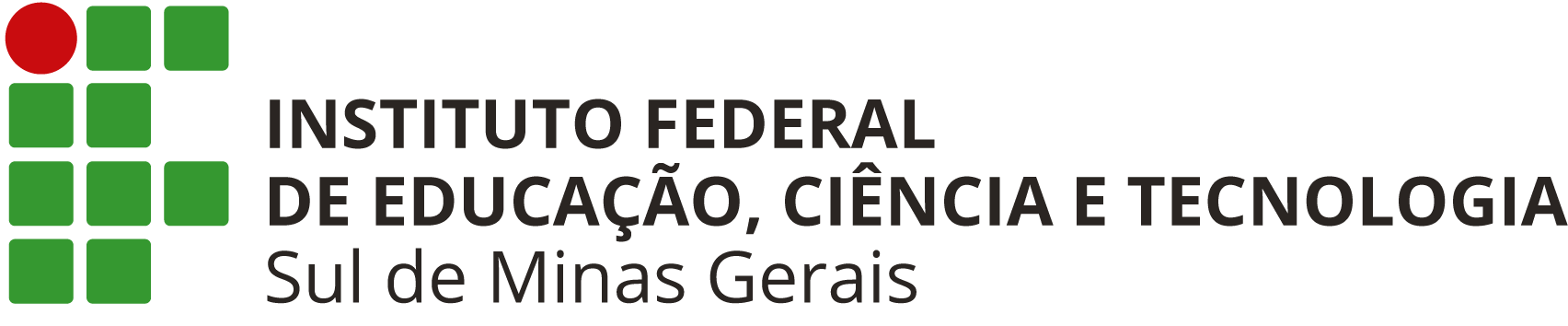 INSTITUTO FEDERAL DO SUL DE MINAS GERAISNÚCLEO INSTITUCIONAL DE PESQUISA E EXTENSÃO – NIPECAMPUS INCONFIDENTESTÍTULO DO PROJETOÁrea de Conhecimento CNPqNome do Coordenador: Nome do Bolsista: Edital nº XX/202X NIPEProjeto de (   ) Pesquisa  (   ) ExtensãoRelatório (   ) Parcial    (   ) FinalProjeto (  ) com bolsa (   ) sem bolsaInconfidentes – MGMês/anoDADOS DO BOLSISTADADOS DO PROJETOORÇAMENTO (FOMENTO INTERNO)Itens obrigatórios:RESUMO (Abordando informações sobre: Introdução, Objetivo, Metodologia, Resultados - não exceder 150 palavras)1. INTRODUÇÃO GERAL2. OBJETIVOS2.1 Gerais2.2 Específicos3. METODOLOGIA4. RESULTADOS E DISCUSSÃO5. CONSIDERAÇÕES PARCIAIS/FINAIS6. REFERÊNCIAS BIBLIOGRÁFICASFormatação do Relatório: Título do trabalho: deverá ser escrito em Times New Roman, 14, Negrito; letras maiúsculas.Corpo do texto: deverá ser redigido em Times New Roman; tamanho 12; margens: 2,0 (inferior, superior, esquerda e direita); espaçamento entre linhas 1,5; justificado; se houver figuras, tabelas e gráficos serão incluídos no corpo do texto. Itens: deverão ser escritos em Times New Roman, 12, Negrito; letras maiúsculas. São considerados itens: Resumo, Introdução, Objetivos, etc...Subitens: deverão ser escritos em Times New Roman; tamanho 12, negrito; com a primeira letra em maiúscula.O relatório deverá ter no máximo 10 páginas.Publicações: Artigos encaminhados publicados em revistas científicas, congressos ou matérias de divulgação em sites, jornais, revistas, dentre outros (Anexar cópias).Inconfidentes, __ de ___________ de 202_Documento assinado eletronicamente pelo(a) orientador(a) e pelo(a) bolsista do projeto.Nome completo: CPF: E-mail:                                                                   Telefone:Curso: Bolsa: (   ) PIBIC   (   ) PIBIC JR  (   ) PIBIEX  (   ) PIBIEX JR   (   ) Voluntário – PIVIC (   ) Outra: __________________Período de vigência da bolsa (mês/ano): ___________ / ____ a ___________/ ____Período compreendido por este relatório (mês/ano): ___________ / ____ a ___________/ ____Bolsista substituto: (   ) SIM (   ) NÃOAvaliação do desempenho do bolsista pelo orientador: (  ) Abaixo da média (  ) Médio (  ) Bom (  ) ÓtimoParceria com empresa / instituição externa?  (   ) SIM (   ) NÃOSe sim, Qual? Houve algum fomento externo? (   ) SIM (   ) NÃOSe sim, qual o valor? Qual a fonte financiadora? Número de discentes participantes do projeto: Número de docentes participantes do projeto: Número de colaboradores externos participantes do projeto: Projeto atendeu população em situação de risco? (   ) SIM (   ) NÃOSe sim, qual(ais)?Houve transferência de conhecimentos ou geração de novos produtos, tecnologias ou patentes? (   ) SIM (   ) NÃOSe sim, qual(ais)?Valor disponibilizadoValor gastoSaldoCusteioCapitalBolsasTOTAL